Consumer Perception SurveyApril 2014 AdministrationChildren and YouthThe Youth Satisfaction Survey (YSS-F) was offered to the parents and guardians of all clients attending mental health services at a County or contract CYS clinic during April 2014.  YSS-F records with a CYS, PEI or ADAS program indicated were retained for this analysis.  YSS-F ResultsSample description:N:					823Gender (n = 770):			F 324 (44.7%), M 426 (55.3%)Age:					[Age and birthdates were unavailable due to scanner error]Form Language (n = 626):	English, 62.3%  Spanish, 33.9% Vietnamese, 3.6% Chinese, 0.1%Race/Ethnicity (n = 769): County vs. Contract (n = 626):	County 19.2% vs. Contract 80.8% Division (n = 626):			CYS 100%Mean YSS-F scale scores:Figure 1. Mean Scores: YSS-F (Error bars show SD; scale is 1-"strongly disagree" to 5-"strongly agree")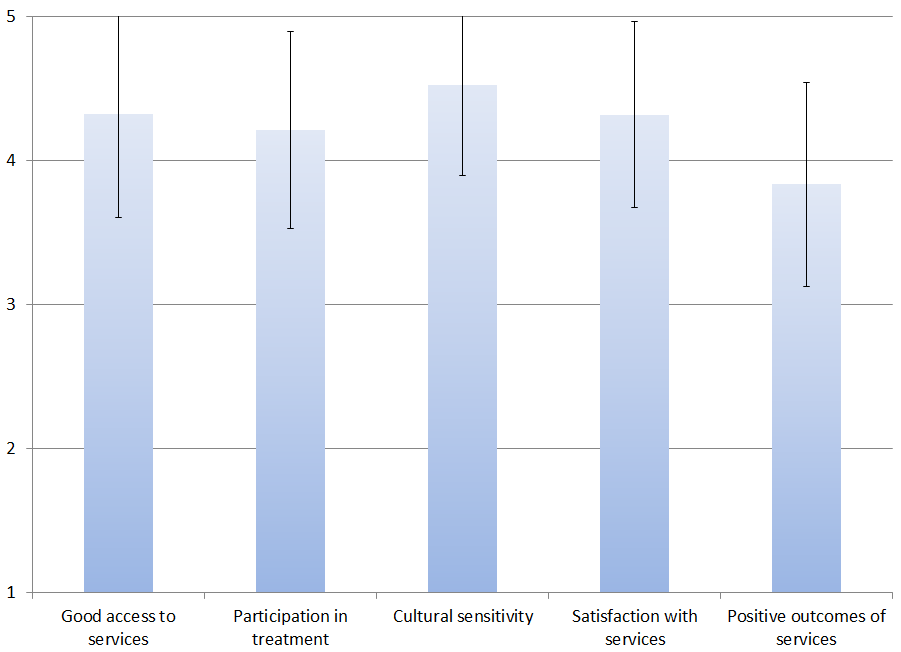 	Factors affecting YSS-F scores:Age, gender, county vs. contract, and ethnicity were not significantly related to any of the YSS-F scores.  Clients who had been enrolled longer in services tended to score higher on “Positive outcomes of services,” r = .16, p < .001.Figure . YSS-F “Positive outcomes of services” by time in service(Scale is 1-"strongly disagree" to 5-"strongly agree")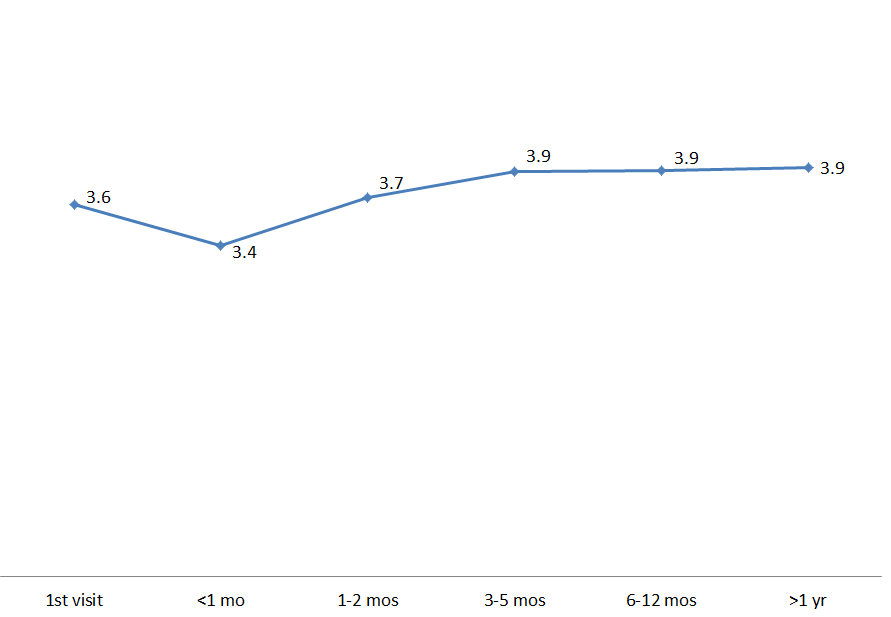 	Living SituationClients were asked, “Have you lived in any of the following places in the last 6 months? (Mark all that apply.)”Figure . Percentage in living situation over past 6 months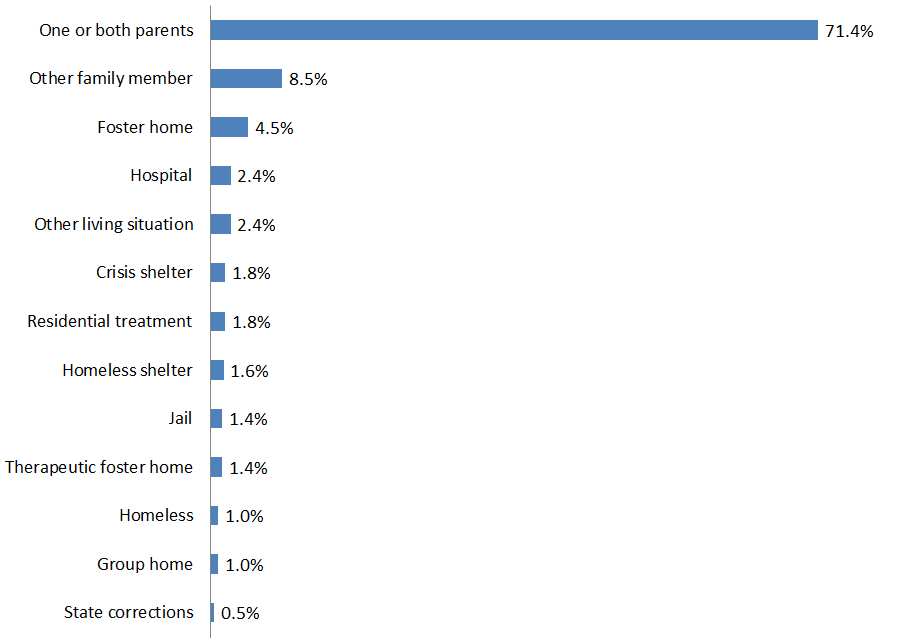 Doctor visits and medicationFigure . "In the last year, did you see a medical doctor (or nurse) for a health check-up or because you were sick?"Seventy-two percent of clients were seen for a clinic or office visit in the prior year.  This rate did not differ significantly by gender, ethnicity, or county vs. contract clinic.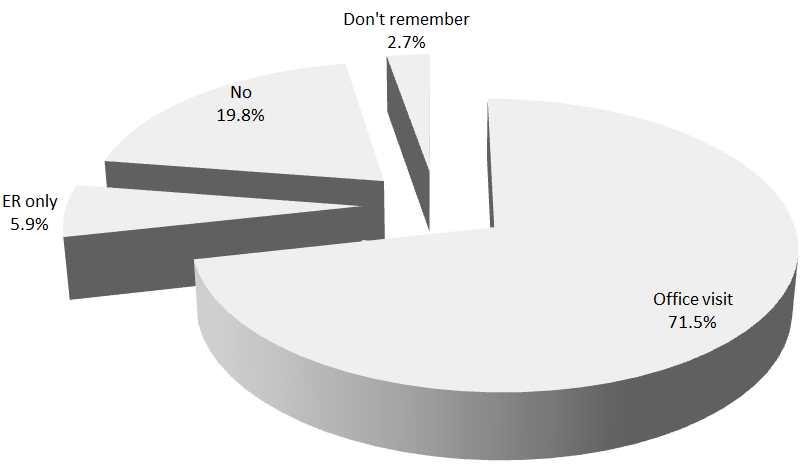 Seventy-three percent of the clients (204/278) reported that they are taking psychotropic medication.   Of the clients taking medication, 95.9% (189/197) reported that their medical provider had discussed side-effects with them.  Table . YSS-F mean scores by program (highlighted values significantly different from overall mean)ProgramGood access to servicesParticipation in treatmentCultural sensitivitySatisfaction with servicesPositive outcomes of servicesNChild Guidance Center4.34.24.54.33.8109Child Guidance Center, BP4.13.94.44.23.824Collaborative Courts FSP4.54.34.84.64.314CYS CM4.54.24.74.64.312CYS Dana4.73.74.54.13.811CYS East4.34.24.44.33.840CYS MV Los Alisos4.54.74.84.83.95CYS South, LB-Wesley4.74.44.94.53.96CYS West4.44.44.64.54.124CYS, North4.04.34.54.53.720Korean Community Services4.34.34.24.13.56Providence Garden Grove4.43.94.74.54.09Providence, Anaheim4.34.24.54.23.822Providence, Costa Mesa4.44.24.54.44.036Providence, Santa Ana4.64.24.74.54.019WYS East (Anaheim)4.34.14.44.23.793WYS North (Anaheim)4.34.34.64.23.788WYS, Mission Viejo4.44.24.64.33.861WYS, West4.34.44.74.44.017Youthful Offender Wraparound4.55.05.05.04.81Total4.34.24.54.33.8617